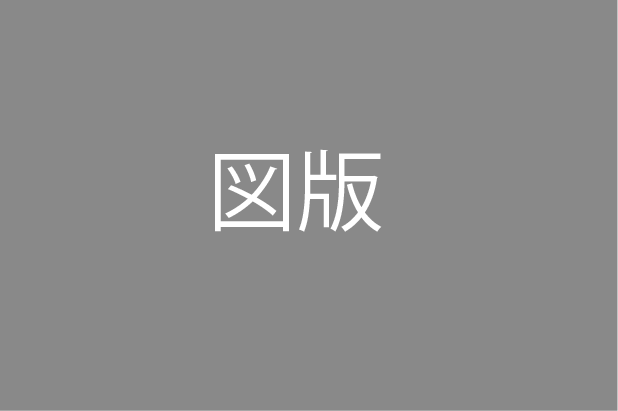 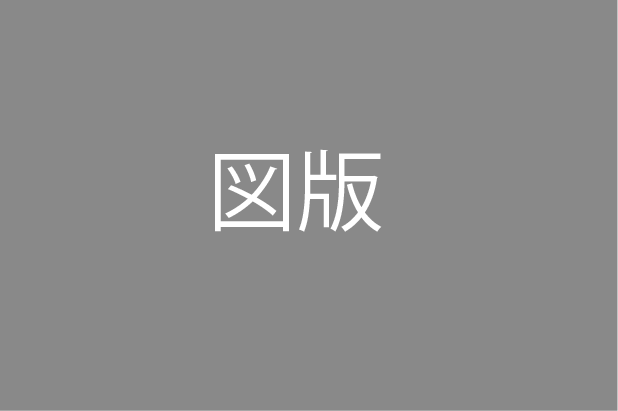 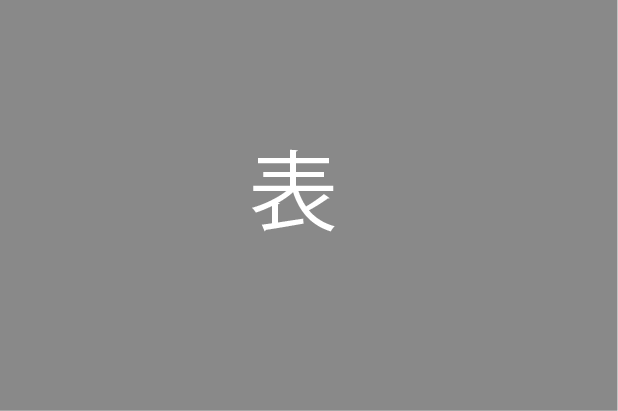 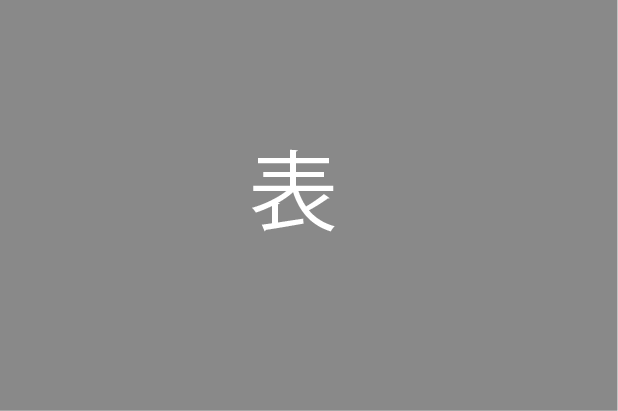 ＊図や表は画像にして掲載すること。＊図表の元データは掲載決定後に提出すること。